Verbitsky EvgeniyExperience:Position applied for: Electrical EngineerDate of birth: 06.01.1991 (age: 26)Citizenship: UkraineResidence permit in Ukraine: NoCountry of residence: UkraineCity of residence: OdessaPermanent address: ODESSAContact Tel. No: +38 (068) 259-33-06E-Mail: verbytskiy91@yandex.ruU.S. visa: NoE.U. visa: NoUkrainian biometric international passport: Not specifiedDate available from: 15.07.2014English knowledge: GoodMinimum salary: 3500 $ per month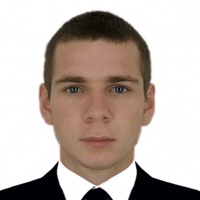 PositionFrom / ToVessel nameVessel typeDWTMEBHPFlagShipownerCrewing05.08.2013-23.01.2014THEOSKEPASTIBulk Carrier50.000-&mdash;Electrician16.10.2012-04.02.2013CAPE CLIMBERBulk Carrier89.004-&mdash;21.05.2012-31.07.2012CAPE MELBEORNEBulk Carrier92.300-&mdash;